Договор № ___участия в долевом строительстве многоэтажного многоквартирного жилого дома с помещениями общественного назначения на 1-ом этаже по адресу: город Тамбов, ул. Мичуринская, д.25г. Тамбов			                                                                                 ______________  года	Общество с ограниченной ответственностью «Специализированный застройщик «Сервис», именуемое в дальнейшем Застройщик, ИНН 6829028337, КПП 682901001, в лице генерального директора Пяткина Валерия Семёновича, действующего на основании Устава, юридический адрес: Тамбовская обл., г. Тамбов, Б-р Строителей,  д.8, корпус Д, офис 302, с одной стороны,  и __________________, дата рождения ______________ г., паспорт ____    _______________ выдан ________________     __________ г., зарегистрирован(а) по адресу: ______________, ул. ________, д. __, кв. __, именуемый (ая) в дальнейшем Участник долевого строительства, с другой стороны, вместе именуемые Стороны, заключили настоящий договор о нижеследующем:Термины и толкованияДля целей настоящего Договора применяются следующие термины:Объект недвижимости  - многоэтажный многоквартирный жилой дом с помещениями общественного назначения на 1-ом этаже по ул. Мичуринской, 25 в  г.Тамбове, количество этажей – 17 (1подземный, 16 надземных).Объект долевого строительства – жилое помещение, подлежащее передаче Участнику долевого строительства после получения Разрешения на ввод в эксплуатацию Объекта недвижимости и входящее в состав указанного Объекта недвижимости, а также доли в общем имуществе Объекта недвижимости. Проектная общая площадь Объекта долевого строительства – площадь по проекту в соответствии с ч. 5 ст. 15 «Жилищного кодекса Российской Федерации» от 29.12.2004 №188-ФЗ без учета обмеров, произведенных кадастровым инженером, имеющим действующий квалификационный аттестат кадастрового инженера.Проектная общая приведенная площадь Объекта долевого строительства - площадь по проекту, рассчитанная в соответствии с Приказом Минстроя России от 25 ноября 2016 г. № 854/пр, состоящая из суммы Проектной общей площади жилого помещения и площади лоджии, веранды, балкона, террасы с понижающими коэффициентами, установленными федеральным органом исполнительной власти, без учета обмеров, произведенных кадастровым инженером, имеющим действующий квалификационный аттестат кадастрового инженера.Общая площадь (фактическая)  Объекта долевого строительства – площадь в соответствии с ч. 5 ст. 15 «Жилищного кодекса Российской Федерации» от 29.12.2004 № 188-ФЗ в соответствии с данными экспликации технического плана здания (Объекта недвижимости) изготовленного кадастровым инженером, имеющим действующий квалификационный аттестат кадастрового инженера.Общая приведенная площадь Объекта долевого строительства - площадь, рассчитанная в соответствии с Приказом Минстроя России от 25 ноября 2016 г. № 854/пр, состоящая из суммы Общей площади жилого помещения и площади лоджии, веранды, балкона, террасы с понижающими коэффициентами, установленными федеральным органом исполнительной власти в соответствии с данными технического плана здания (Объекта недвижимости), изготовленного кадастровым инженером, имеющим действующий квалификационный  аттестат кадастрового инженера.       Проектная общая приведенная площадь Объекта и общая приведенная площадь Объекта используются для определения окончательной Цены Договора в случае, предусмотренном п.4.1 Договора.Правовое основание договора	2.1. Договор заключен в  соответствии с Гражданским кодексом Российской Федерации, Федеральным законом от 30 декабря 2004 года № 214-ФЗ «Об участии в долевом строительстве многоквартирных домов и иных объектов недвижимости и о внесении изменений в некоторые законодательные акты Российской Федерации».	2.2. Правовым основанием для заключения настоящего договора является:	2.2.1. Разрешение на строительство  № 68-306000-057-2021, выдано 06.12.2021 года Управлением градостроительства и архитектуры Тамбовской области.            2.2.2. Договор купли-продажи от 13.10.2021г., договор купли-продажи от 08.09.2021г., договор купли-продажи от 24.09.2021г., договор купли-продажи от 22.09.2021г., договор купли-продажи от 01.10.2021г. Дата государственной регистрации договора 14.10.2021 г. Кадастровый номер 68:29:0213015:8. Договор купли-продажи недвижимого имущества от 30.09.2021г. Дата государственной регистрации договора 11.10.2021 г. Кадастровый номер 68:29:0213015:12. Договор купли-продажи недвижимого имущества от 30.09.2021г. Дата государственной регистрации договора 08.10.2021 г. Кадастровый номер 68:29:0213015:3. Договор купли-продажи от 07.10.2021г., договор купли-продажи от 02.09.2021г. Дата государственной регистрации договора 11.10.2021г. Кадастровый номер 68:29:0213015:32. Договор купли-продажи от 09.09.2021г., договор купли-продажи от 27.08.2021г. Дата государственной регистрации договора 14.09.2021г. Кадастровый номер 68:29:0213015:33.2.2.3. Основные характеристики многоквартирного жилого дома, расположенного на земельных участках с кадастровыми номерами: 68:29:0213015:8, 68:29:0213015:12, 68:29:0213015:3, 68:29:0213015:32, 68:29:0213015:33 - многоквартирный жилой дом; общая площадь здания -  9382,1 кв.м.; количество этажей 17, материал наружных стен и каркаса объекта: бескаркасные со стенами из мелкоштучных каменных материалов, материал перекрытий: сборные железобетонные многопустотные панели; класс энергоэффективности - В (высокий); класс сейсмостойкости -  С (6 бальная зона при 1% вероятности сейсмической опасности).              2.2.4. Застройщик раскрывает информацию, предусмотренную ФЗ № 214-ФЗ, путем размещения ее в Единой информационной системе жилищного строительства.2.2.5. Проектная декларация и изменения к ней опубликованы в сети Интернет  на сайте Застройщика  https://servis-tambov.ru/.Предмет договора	3.1. В соответствии с настоящим договором Участник долевого строительства принимает участие в долевом строительстве Объекта недвижимости – многоэтажного многоквартирного жилого дома по строительному адресу: Российская Федерация, Тамбовская обл., городской округ город Тамбов, г. Тамбов, ул. Мичуринская, 25, с целью приобретения в собственность Объекта долевого строительства – одно(двух) комнатной квартиры (далее Квартира) – назначение жилое. Проектный номер квартиры – ___, этаж расположения - ___, квартира в рядах __, в осях _____,  площадь квартиры _____ кв.м, проектная общая приведенная площадь (с учетом балконов и лоджий с понижающими коэффициентами) _____ кв.м., проектная общая площадь (с учетом балконов и лоджий без понижающих коэффициентов) _____ кв.м Основные характеристики Квартиры (проектные площади): гостиной  - ____ м2, кухни - ___ м2, спальни - ____ м2,  санузла - ____ м2, ванной комнаты - ____ м2,  прихожей - ___ м2, лоджии - ____ м2 (с понижающим коэффициентом ½ -  ___ м2).	Квартира передается Участнику долевого строительства без отделки. Выполняется черновое оштукатуривание кирпичных стен. Оштукатуривание межкомнатных и межквартирных перегородок из  пазогребневых плит не осуществляется. Оштукатуривание верхних и боковых откосов входной двери, оконных и балконных блоков не осуществляется. Устанавливаются пластиковые оконные и балконные блоки, металлические отливы выполняются только с уличной стороны (внутри лоджий отливы не предусмотрены), подоконная доска не предусмотрена. Выполняется цементно-песчаная стяжка полов, кроме лоджии. Монтаж опусков от стояков холодной воды до приборов учета и запорной арматуры (включительно). Монтаж стояков канализации с заглушками на вводах. Монтаж сантехнического оборудования не предусмотрен, внутриквартирный монтаж трубопроводов водоснабжения и водоотведения не выполняется. Монтаж распределительного электрического щита с автоматическими выключателями, разводкой электрических кабелей по квартире, согласно проектной документации. Монтаж радиаторов отопления в количестве, согласно проектной документации.  Устанавливается входная деревянная дверь, без установки межкомнатных дверей и откосов.	3.2.Застройщик обязуется своими силами и (или) путем привлечения третьих лиц построить Объект недвижимости, указанный в пункте 3.1 настоящего договора, и после получения разрешения на ввод Объекта недвижимости в эксплуатацию передать Объект долевого строительства Участнику долевого строительства, а Участник долевого строительства обязуется уплатить установленную Договором цену и принять в собственность Объект долевого строительства.	3.3.  Указанный в п.3.1. настоящего договора адрес является строительным адресом строящегося Объекта недвижимости. После приемки и ввода Объекта недвижимости в эксплуатацию ему будет присвоен почтовый адрес.Цена договора, срок и порядок оплаты.4.1. На момент подписания настоящего договора Цена Договора составляет _________ (___________) рублей, что соответствует долевому участию в строительстве ____ кв.м. проектной общей приведенной площади Объекта долевого строительства и является размером депонируемой суммы.4.2. Оплата цены Договора осуществляется путем внесения денежных средств (депонируемая сумма) на счет эскроу, открытый в Публичном акционерном обществе «Промсвязьбанк»,  после регистрации  настоящего договора в Управлении Федеральной службы государственной регистрации, кадастра и картографии по Тамбовской области в следующем порядке:4.2.1. Сумма в размере  _____ (___________) рублей  за счет собственных средств оплачивается после государственной регистрации настоящего Договора, но не позднее 06.04.2024 г.,   по  следующим реквизитам:   Получатель (Депонент): __________________, Эскроу счет,  открытый в  банке ПАО «Сбербанк России»  г. Москва, БИК 046850649, кор. счет банка: 30101810800000000649  Расчеты между сторонами производятся с использованием счета эскроу, открытого на имя депонента (_______________) в уполномоченном банке (эскроу-агенте).Эскроу-агент: Публичное акционерное общество «Сбербанк России» (сокращенное наименование ПАО Сбербанк) (Банк).Информация о Банке, в котором подлежит открытию счет эскроу:Наименование: Публичное акционерное общество «Сбербанк России» (ПАО Сбербанк)Место нахождения Банка: Российская Федерация, г. Москва Адрес: 117997, Москва, ул. Вавилова, 19Почтовый адрес:392036 г. Тамбов ул. К. Маркса д.130ИНН 7707083893, ОГРН 1027700132195, КПП 773601001, ОКПО 00032537Корреспондентский счет № 30101810800000000649 открыт в подразделении: Отделение по Тамбовской области ГУ ЦБ РФ по Центральному Федеральному округу БИК 046850649тел. 8 (800) 555 5 777эл. почта Escrow_Sberbank@sberbank.ru          4.2.2. Обязанность Участника долевого строительства по уплате цены Договора считается исполненной с момента поступления денежных средств на открытый в Банке счет эскроу.4.2.3. Условное депонирование денежных средств на счете эскроу осуществляется на срок до 06.10.2024 года.4.2.4. Депонируемая сумма, находящаяся на счете эскроу, возвращается Участнику долевого строительства в следующих случаях:- прекращение срока условного депонирования при условии непредставления Застройщиком документов, предусмотренных действующим Законодательством, по истечении срока, предусмотренного настоящим Договором;- получение Банком уведомления органа, осуществляющего государственную регистрацию прав, о погашении записи о государственной регистрации Договора;- отказ любой из Сторон в одностороннем порядке от Договора;	- в иных случаях, предусмотренных действующим законодательством РФ.         4.2.5.В цену Договора не включены расходы, связанные с заключением и  регистрацией настоящего Договора, дополнительных соглашений к настоящему Договору.4.3. Общая приведенная площадь Объекта долевого строительства, подлежащая передаче в собственность участнику долевого строительства, уточняется в соответствии с техническим паспортом объекта. Стоимость Объекта долевого строительства, исходя из уточненной общей площади Объекта долевого строительства, не изменяется.Права и обязанности сторон5.1. Права Застройщика:5.1.1. Застройщик вправе вносить изменения в проект, не влияющие на качество и эксплуатационные показатели Объекта недвижимости, соответствующие серийным решениям и требованиям СНиП.	5.1.2. Застройщик вправе предъявить требования о расторжении Договора в одностороннем порядке, в случае, предусмотренном законодательством РФ.	5.1.3. В случае нарушения установленного Договором срока внесения платежа, Застройщик вправе потребовать от Участника долевого строительства уплаты неустойки в размере одной трехсотой ставки рефинансирования Центрального банка Российской Федерации, действующей на день исполнения обязательства, от суммы просроченного платежа за каждый день просрочки.	5.1.4. Застройщик вправе досрочно передать, а Участник долевого строительства обязан принять Объект долевого строительства. В этом случае Участник долевого строительства обязан приступить к приемке Объекта долевого строительства в течение 5 (пяти) календарных дней с момента получения от Застройщика сообщения о готовности к досрочной передаче Объекта долевого строительства. 	5.2. Права Участника долевого строительства:	5.2.1. В случае если Объект долевого строительства создан Застройщиком с отступлением от условий Договора, приведшим к ухудшению его качества, или с иными недостатками, которые делают его непригодным для предусмотренного Договором использования, Участник долевого строительства вправе потребовать от Застройщика безвозмездного устранения недостатков в шестидесятидневный срок.	5.2.2. Участник долевого строительства вправе отказаться от исполнения Договора в одностороннем порядке в случаях, предусмотренных законодательством РФ.	5.2.3. Участник долевого строительства вправе предъявить Застройщику требования в связи с ненадлежащим качеством Объекта долевого строительства при условии, если такое качество выявлено в течение гарантийного срока. 5.2.4. Участник долевого строительства до подписания акта приема-передачи вправе потребовать от Застройщика составления акта, в котором указывается несоответствие Объекта долевого строительства требованиям, указанным в п.5.3.1. Договора.5.2.5. В случае смерти гражданина – Участника долевого строительства его права и обязанности по договору переходят к наследникам, если федеральным законом не предусмотрено иное. Застройщик не вправе отказать таким наследникам во вступлении в договор. 5.2.6. Существующие на день открытия наследства Участника долевого строительства имущественные права и обязанности, основанные на договоре, заключенном в соответствии с 214-ФЗ "Об участии в долевом строительстве многоквартирных домов и иных объектов недвижимости и о внесении изменений в некоторые законодательные акты Российской Федерации", входят в состав наследства Участника долевого строительства в соответствии с ГК РФ.5.2.7. К отношениям, вытекающим из договора, заключенного гражданином – Участником долевого строительства исключительно для личных, семейных, домашних и иных нужд, не связанных с осуществлением предпринимательской деятельности, применяется законодательство  РФ о защите прав потребителей в части, не урегулированной 214-ФЗ «Об участии в долевом строительстве многоквартирных домов и иных объектов недвижимости и о внесении изменений в некоторые законодательные акты Российской Федерации"	5.3. Обязанности Застройщика:	5.3.1. Застройщик обязан построить и ввести в эксплуатацию Объект недвижимости, соответствующий условиям Договора, требованиям технических регламентов, проектной документации и градостроительных регламентов, а также иным обязательным требованиям не позднее 06.04.2024 года.	5.3.2.Застройщик обязан передать  Участнику долевого строительства Объект долевого строительства, соответствующий условиям Договора, требованиям технических регламентов, проектной документации и градостроительных регламентов, а также иным обязательным требованиям,  а Участник долевого строительства обязан принять от Застройщика по акту приема-передачи объект долевого строительства не позднее 01.04.2025 года. Обязательства Застройщика перед Участником долевого строительства по настоящему договору считаются выполненными в полном объеме и прекращаются с момента подписания вышеуказанного акта приема-передачи, либо в случае уклонения Участника долевого строительства принять от Застройщика Объект долевого строительства,  с момента составления Застройщиком одностороннего акта приема-передачи в порядке, предусмотренном Федеральным законом от 30.12.2004 № 214-ФЗ.5.3.3. В случае если строительство Объекта недвижимости не может быть завершено в предусмотренный Договором срок, Застройщик не позднее, чем за два месяца до истечения указанного срока обязан направить Участнику долевого строительства соответствующую информацию и предложение об изменении Договора.5.3.4. Риск случайной гибели или случайного повреждения объекта долевого строительства до его передачи Участнику долевого строительства несет Застройщик. С момента подписания передаточного акта (акта приема - передачи) риск случайной гибели Объекта долевого строительства признается перешедшим к Участнику долевого строительства.5.3.5. Не вносить в проектную декларацию по проекту многоквартирного жилого дома изменения, касающиеся изменения уполномоченного банка, в котором должны открываться счета эскроу для расчетов по настоящему договору, за исключением случаев, предусмотренных действующим законодательством.	5.4. Обязанности Участника долевого строительства:	5.4.1. Участник долевого строительства обязуется перечислить сумму, указанную в п. 4.1. Договора в порядке, предусмотренном в п.4.2. Договора.	5.4.2. Участник долевого строительства обязуется присутствовать при всех мероприятиях, требующих его личного участия, подписывать все необходимые документы, требующиеся для оформления права собственности на Квартиру и долю в праве общей долевой собственности Объекта.	5.4.3. Не производить ремонтные работы до подписания акта приема-передачи Объекта долевого строительства. Участник долевого строительства несет ответственность за негативные последствия, связанные с осуществлением ремонтных работ, работ предполагающих перепланировку или переустройство Квартиры	5.4.4. Участник долевого строительства, получивший сообщение Застройщика о завершении строительства Объекта в соответствии с  Договором и готовности Объекта долевого строительства к передаче, обязан приступить к его принятию в течение 5 (пяти) рабочих дней со дня начала принятия квартиры, указанного в  сообщении, путем подписания акта приема-передачи Объекта долевого строительства и иных необходимых документов.	5.4.5. Участник долевого строительства обязан зарегистрировать настоящий Договор и право собственности на Квартиру и долю в праве общей долевой собственности Объекта недвижимости  в Управлении Федеральной службы государственной регистрации, кадастра и картографии по Тамбовской области. Оформление и регистрация производится Участником долевого строительства. Расходы по оформлению несет Участник долевого строительства. 	5.4.6. Участник долевого строительства ни полностью, ни частично не вправе передавать свои обязательства по настоящему Договору без предварительного письменного согласия со стороны Застройщика.                В случае уступки Участником долевого строительства, являющимся владельцем счета эскроу, прав требований по Договору или перехода таких прав требований по иным основаниям, в том числе в порядке универсального правопреемства или при обращении взыскания на имущество должника, к новому участнику долевого строительства с момента государственной регистрации соглашения (договора) об уступке прав требований по Договору, на основании которого производится уступка прав требований Участником долевого строительства по Договору, или с момента перехода по иным основаниям прав требований по Договору,  переходят все права и обязанности по договору счета эскроу, заключенному прежним Участником долевого строительства.Ответственность Сторон6.1. По настоящему договору Стороны несут ответственность в соответствии с действующим законодательством Российской Федерации. 6.2. В случае неисполнения или ненадлежащего исполнения обязательств по Договору, сторона, не исполнившая своих обязательств или не надлежаще исполнившая свои обязательства, обязана уплатить другой Стороне предусмотренные законодательством РФ и  Договором неустойки (штрафы, пени) и возместить в полном объеме причиненные убытки сверх неустойки.6.3. Застройщик не несет ответственность перед Участником долевого строительства за нарушение срока передачи Объекта долевого строительства, если такое нарушение вызвано следующими обстоятельствами:- в случае, если Объект недвижимости не может быть передан в срок, в связи с отсутствием построенных и/или введенных в эксплуатацию сетей инженерно-технического обеспечения, необходимых для обеспечения энергоресурсами Объекта недвижимости, а также в иных случаях, не позволяющих своевременно получить разрешение на ввод Объекта недвижимости в эксплуатацию по вине третьих лиц, не являющихся контрагентами Застройщика. Срок передачи Объекта недвижимости в таком случае продлевается соразмерно времени действия указанных препятствий, о чем Стороны в дальнейшем обязуются заключить дополнительное соглашение к настоящему договору.После того, как указанные препятствия перестанут существовать,  Застройщик обязан принять все установленные законом меры к получению разрешения на ввод Объекта недвижимости в эксплуатацию и передать Объект долевого строительства в сроки и в порядке, установленные настоящим договором и дополнительным соглашением к нему.Гарантии качества	7.1. Гарантийный срок для Объекта долевого строительства, за исключением технологического и инженерного оборудования, входящего в состав Объекта недвижимости, составляет пять лет. Указанный гарантийный срок исчисляется со дня передачи Объекта долевого строительства Участнику долевого строительства. Гарантийный срок на технологическое и инженерное оборудование, входящее в состав передаваемого Участнику долевого строительства Объекта долевого строительства, составляет три года. Указанный гарантийный срок исчисляется со дня подписания первого передаточного акта или иного документа о передаче объекта долевого строительства.	7.2. Застройщик не несет ответственности за недостатки, (дефекты) Объекта долевого строительства, обнаруженные в пределах установленного гарантийного срока, если таковые явились следствием нормального износа жилого дома или его частей, нарушения требований технических регламентов, градостроительных регламентов, а также иных обязательных требований к процессу эксплуатации объекта долевого строительства либо вследствие ремонта объекта долевого строительства, проведенного самим Участником долевого строительства или привлеченными третьими лицами.Срок действия договора	8.1. Настоящий Договор вступает в силу после подписания его Сторонами с момента государственной регистрации в Управлении Федеральной службы государственной регистрации, кадастра и картографии по Тамбовской области и действует до передачи Объекта долевого строительства Участнику долевого строительства.	8.2. Прекращение Договора не освобождает Стороны от обязанности возмещения убытков и иной ответственности, установленной действующим законодательством и настоящим Договором.Обстоятельства непреодолимой силы	9.1. Стороны освобождаются от ответственности за частичное или полное неисполнение обязательств по настоящему Договору, если оно явилось следствием обстоятельств непреодолимой силы (стихийных бедствий, военных действий, эпидемий, массовых беспорядков, забастовок, террористических актов, действий государственных и муниципальных органов и их должностных лиц, массовых  общественных акций, издания законодательных актов и (или) иных нормативных правовых актов, изменяющих правовой режим настоящего договора и (или) права и обязанности Сторон, в том числе приостановка и/или отказ в государственной регистрации настоящего договора и/или права собственности на объект долевого строительства, и другие обстоятельства, носящие чрезвычайный и (или) непреодолимый характер и др.). При этом срок исполнения обязательств по Договору отодвигается соразмерно времени, в течение которого действовали обстоятельства непреодолимой силы, а также последствия, вызванные этими обстоятельствами.	9.2. Надлежащим доказательством наличия обстоятельств непреодолимой силы и их продолжительности являются общеизвестные факты и/или справки компетентных государственных органов в установленной форме.9.3. Если обстоятельства непреодолимой силы или их последствия будут длиться более трех месяцев, то стороны обсудят, какие меры следует принять для продолжения строительства.	Если стороны не смогут договориться в течение двух месяцев, тогда каждая из сторон вправе требовать расторжения Договора.Обеспечение обязательств Застройщика10.1. В силу закона обязательство Застройщика по передаче Объекта недвижимости  Участнику долевого строительства обеспечивается условным депонированием денежных средств на счете эскроу на условиях, указанных в договоре счета эскроу.Обработка персональных данных11.1. Подписанием Договора Участник долевого строительства выражает безусловное согласие Застройщику на автоматизированную, а также без использования средств автоматизации обработку своих персональных данных, перечень которых определен Федеральным законом от 27.07.2006 № 152- ФЗ «О персональных данных», в том числе, но не исключительно, фамилии, имени, отчества; даты и места рождения; паспортных данных; поле; гражданстве; сведений о внешности (фотография), адресе регистрации по месту жительства и адресе фактического проживания; номеров телефона; адресе электронной почты, иных сведений, которые могут быть использованы при заключении и исполнении Договора. Участник долевого строительства выражает согласие Застройщику на обработку своих персональных данных любыми способами, предусмотренными действующим законодательством, такими как сбор, запись, систематизацию, накопление, хранение, уточнение (обновление, изменение).11.2. Согласие на обработку персональных данных действительно в течение всего срока действия Договора и пяти лет после исполнения или расторжения Договора.Заключительные положения	12.1..Любые изменения и дополнения к настоящему Договору оформляются дополнительными соглашениями, которые являются его неотъемлемой частью.	12.2. Настоящий Договор составлен на восьми страницах, включающий Приложение №1 – основные характеристики жилого дома, план расположения квартиры, в двух экземплярах по одному для каждой из Сторон. Все экземпляры имеют равную юридическую силу.	12.3. Взаимоотношения Сторон, не урегулированные настоящим договором, осуществляются в соответствии с действующим законодательством.Застройщик:ООО «Специализированный застройщик «Сервис»Юридический адрес: 392000, г.Тамбов, б-р. Строителей, д.8, корпус Д, офис 302Почтовый адрес: 392000, г.Тамбов, ул. б-р. Строителей, д.8, корпус Д, офис 302ИНН: 6829028337 КПП: 682901001ОГРН: 1066829055424р/с 40702810661000004644Тамбовское отделение № 8594 ПАО СбербанкК/с  30101810800000000649БИК: 046850649e-mail: modul_70@mail.ru   https://servis-tambov.ru/Генеральный директор______________Пяткин В.С.М.П. Участник долевого строительства:_____________________________________________________________________________________Приложение № 1 к договору  участия в долевом строительстве многоэтажного многоквартирного жилого дома по адресу: город Тамбов, ул. Мичуринская, д. 25Основные характеристики жилого домаЗастройщик:				                           Участник долевого строительства:План расположения квартиры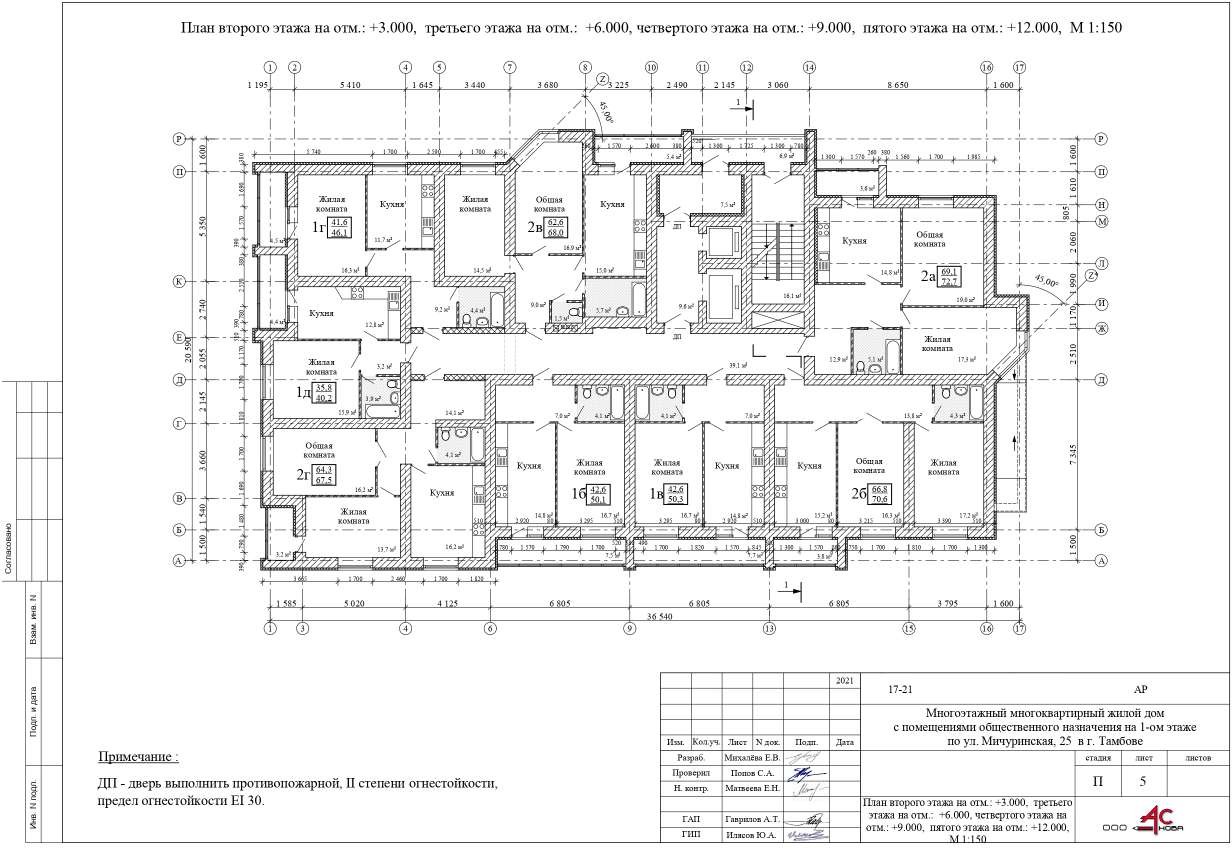 ЗАСТРОЙЩИК                                                  УЧАСТНИК ДОЛЕВОГО СТРОИТЕЛЬСТВА____________/Пяткин В.С./      МП                                                                       _________________/________________№№НаименованиеЕд.изм.Кол-во1Этажностьэт162Количество этажейэт17 (1 подземный, 16 наземных)3Количество подъездовшт14Количество квартир, в том числешт1251-комнатныхшт632-комнатныхшт626Площадь застройким2820,48Общая площадь квартир (с лоджиями k=1)м27338,5Площадь квартир (без лоджий)м26713,3Площадь жилого домам29382,1Площадь помещений общественного назначениям2154,3Офис №1м242,8Офис №2 м245,6Офис №3м265,99Площадь подвалам2514,8Площадь технических помещений в подвалем2117Площадь помещений общего пользованиям21374,511Строительный объем:м339742,8-выше 0,000м337378,4-ниже 0,000м32364,412Материал наружных стенНаружные стены здания кирпичные с утеплением из минераловатной плиты  140 КГ/М3, толщиной 110 мм; ограждающие конструкции, состоящие из кирпичной кладки толщиной 510 мм13Материал поэтажных перекрытий и внутренних стенКрыша плоская. Имеется технический этаж. Утеплитель покрытия – минеральные плиты.Перекрытия - сборные железобетонные многопустотные панели.Внутренние стены – кирпичная кладка толщиной 380 мм, 510 мм из силикатного кирпича на цементно-песчаном растворе. Перегородки внутриквартирные выполняются из пазогребневых плит. 14Класс энергоэффективности «В» - высокий15Класс сейсмостойкостиСейсмическая активность (баллов): 6. 6 бальная зона при 1% вероятности сейсмической опасности16ЛифтПодъезд оборудован пассажирскими лифтами марки ПП0416, ПП1026 ОАО «ЩЛЗ» с размером кабин: 2550x1700 мм (дверь – 1200); 1060x980 (дверь – 700 мм), грузоподъемностью 400 и 1000 кг (скорость движения 1,6 м/с) и лестничной клеткой типа Н1.ООО «Специализированный застройщик «Сервис»Генеральный директор ___________/Пяткин В.С./____________________/ _______________/